Język angielski klasa 5 – nauczyciel Anna Kowalczyk – 6-8.04.2020Rozdział –Unit – 6 Subject:  I danced the tango. Wiem jak tworzyć zdania oznajmujące i przeczące w czasie Past Simple . Czas Past Simple jest czasem przeszłym dokonanym. Opisuje wydarzenia, które dokonały się w określonym czasie w przeszłości. Krótko mówiąc – informujemy, kiedy coś się stało. Używamy przy tym konkretnych określeń czasu, np. wczoraj, dwa dni temu, trzy tygodnie temu, itp. Czas wykonania czynności może być podany wprost w zdaniu lub może wynikać z kontekstu, w jakim zdanie zostało użyte. Nie jest przy tym istotny czas trwania czynności, skupiamy się na tym, że dana czynność, lub kilka kolejnych czynności, została wykonana.Past Simple użyjemy także, mówiąc o naszych dawnych zwyczajach i nawykach, czyli stwierdzając fakty, które nie są już aktualne. Poniżej opiszemy i podamy przykłady użycia Past Simple w konkretnych sytuacjach.Zdanie twierdzące w Past Simple składa się z następujących elementów:Przykłady: W czasie Past Simple, przy tworzeniu zdań przeczących i pytań pojawia się dodatkowe słówko, operator, czasownik posiłkowy – did (czyli druga forma czasownika do). Dobra wiadomość jest taka, że operator wygląda tak samo we wszystkich osobach i bez względu na to, czy czasownik jest regularny czy nie.W przeczeniach did i not najczęściej łączymy:Zadanie 1 Proszę posłuchać lekcji związanej z dzisiejszym tematem: https://vod.tvp.pl/video/szkola-z-tvp-klasa-5,jezyk-angielski-03042020-lekcja-3,47379799Subject : Zwyczaje związane ze Świętami Wielkanocnymi w krajach anglojęzycznych.USAŚwięta Wielkanocne w Stanach trwają tylko jeden dzień, w niedzielę. Nie maja także tradycji święconki ani dzielenia się jajkiem, ale wierzą, że jajko ugotowane w Wielki Piątek a zjedzone w Wielką Niedzielę przyniesie szczęście rodzinie. Popularnym zwyczajem, uwielbianym przez dzieci jest „szukanie skarbów” czy ukrytych czekoladowych jajek ukrytych w domu i ogrodzie, a także zawody w toczeniu jajek. Świąteczne posiłki spożywa się najczęściej w restauracjach, ale Amerykanie nie zapominają o dekorowaniu własnych domów. Symbolem kojarzonym ze świętami jest niewątpliwie królik czyli symbol czczenia pogańskiej bogini Estre. Warto wspomnieć, że dość wyraźnie w amerykańską tradycję wpisały się wielkanocne parady, najsłynniejsza z nich Ester Parade odbywa się z w Nowym Yorku.AngliaAnglicy z okazji świąt mają aż cztery dni wolnego. Z reguły czas ten wykorzystują na zakupy i wyjazdy za miasto. Na wyjazdy przygotowuje się ogromne kosze z przysmakami. Tradycją już jest rozdawanie przez królową pensów. W Wielki Piątek królowa brytyjska obdarowuje ludzi specjalnie na tę okazję wybitymi monetami. W niedzielny poranek dzieci raczone są dużą ilością czekoladowych jajek, często z różnego rodzaju nadzieniem. Tak samo jak w Ameryce, tak na wyspach do tradycji należą zawody w turlaniu jajek czyli Egg Rolling, a turyści mogą podziwiać występy kapel ludowych.Czy Easter Bunny przynosi prezenty?Easter Bunny, czyli zajączek wielkanocny to symbol świąt na Wyspach Brytyjskich. Dzieci wierzą, że to właśnie on chowa czekoladowe jajeczka w ogrodzie przed uroczystym „egg hunt”. Polowanie na jajka odbywa się w niedzielny poranek. Z utęsknieniem oczekują go dzieci, ponieważ osoba, która odnajdzie największą ilość jajek, zostaje okrzyknięta zwycięzcą, a ponadto będzie mogła zjeść najwięcej słodyczy. Easter Bunny przypomina zimowego Mikołaja, który ocenia, czy dzieci zasłużyły sobie na prezenty. Obecnie występuje raczej jako postać stworzona do celów komercyjnych i kojarzy się ze sprzedażą czekoladowych jajek, pluszaków i zabawek.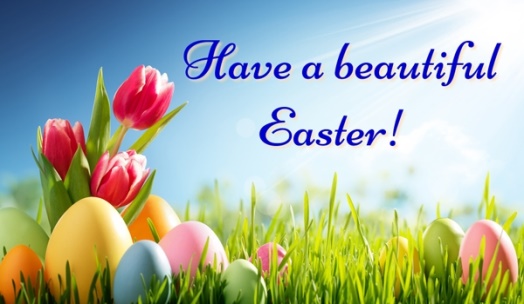  Zadanie 2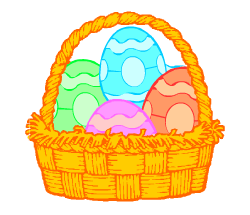 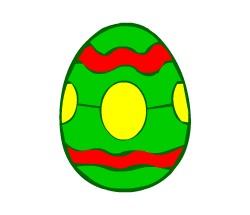 Easter Basket Wielkanocny koszyk                               Easter Egg – wielkanocne jajko Poproszę narysujcie i podpiszcie następujące słówka związane ze świętami wielkanocnymi: Bunny, Lamb, tulip, chick, catkin.  A może pamiętasz więcej słówek związanych z okresem Wielkanocy?Mam nadzieję, że pamiętasz piosenkę: https://www.youtube.com/watch?v=2_W-jAuzUhYJeżeli ktoś ma ochotę otrzymać fajną ocenę śpiewając tę piosenkę to zapraszam ! (dla chętnych)Proszę pamiętaj o podpisaniu wykonanej pracy : imię + nazwisko + klasa.Powodzenia!podmiot+II forma czasownikaYesterday I worked very hard.Wczoraj pracowałem bardzo ciężko.She was very tired after work.Była bardzo zmęczona po pracy.diddid not»didn't